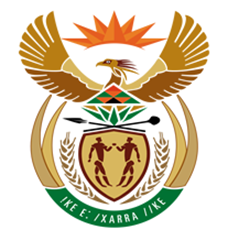 NATIONAL ASSEMBLYQUESTION FOR WRITTEN REPLYQUESTION NUMBER: 1533 [NW1734E]DATE OF PUBLICATION: 2 JUNE 20171533.	Mr D J Maynier (DA) to ask the Minister of Finance:(a)What was the (i) total amount and (ii) detailed breakdown of the amount spent on the Expanded Public Works Programme in the 2016-17 financial year, (b) how many work opportunities were created and (c) what was the average cost of creating each work opportunity?								NW1734EREPLY:(a)(i)(ii)The total amount used on the Expanded Public Works Programme (EPWP) is as below:Questions (b) and (c) should be redirected to the Department of Public Works as the EPWP is within their mandate. SectorSphereExpenditure (R )Environment and CultureMunicipal              649,266,609 Environment and CultureNational           1,944,187,518 Environment and CultureProvincial              368,493,033 InfrastructureMunicipal           4,029,605,703 InfrastructureNational              326,981,581 InfrastructureProvincial           6,027,079,241 Non-StateNational           2,141,622,424 SocialMunicipal              432,463,456 SocialNational                74,909,152 SocialProvincial           1,754,409,150 TotalTotal         17,749,017,866 